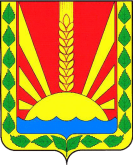 Собрание  представителей сельского поселения  Артюшкиномуниципального района Шенталинский Самарской  области________________________________________________________________________с. Артюшкино, ул. Советская, 61тел. (факс)(8-84652) 47-510РЕШЕНИЕ № 20от  30 декабря  2020 года    О внесении изменений в Положение об установлении Главе сельского поселения Артюшкино муниципального района Шенталинский Самарской области размера денежного вознаграждения, порядка организации труда и продолжительности ежегодного оплачиваемого отпускаВ соответствии с постановлением Правительства Самарской области от 23.11.2020 г. № 915 «О повышении  заработной платы работников бюджетной сферы»,  распоряжением Правительства  Российской Федерации от 04.09.2020г. № 2250-р ,  Уставом сельского поселения Артюшкино муниципального района Шенталинский Самарской области, Собрание представителей сельского поселения Артюшкино муниципального района Шенталинский Самарской областиРЕШИЛО:Внести следующие изменения в Положение об установлении Главе сельского поселения Артюшкино муниципального района Шенталинский Самарской области размера денежного вознаграждения, порядка организации труда и продолжительности ежегодного оплачиваемого отпуска, утвержденное решением Собрания представителей сельского поселения  от 11.04.2019 г. № 139:Повысить с 1 января 2021 года на 3% должностной оклад Главы сельского поселения Артюшкино муниципального района Шенталинский Самарской области.Приложение №2 к Положению об установлении Главе сельского поселения Артюшкино муниципального района Шенталинский Самарской области размера денежного вознаграждения, порядка организации труда и продолжительности ежегодного оплачиваемого отпуска изложить в новой редакции (прилагается).Опубликовать данное решение в газете «Вестник поселения Артюшкино».Настоящее Решение вступает в силу  с  01.01.2021г.Председатель Собрания представителейсельского поселения Артюшкиномуниципального района Шенталинский	                            Григорьев О.Г.      		Глава сельского поселения Артюшкиномуниципального района Шенталинский		                 Панина Л.И.	Приложение № 1к Положению об установлении Главе сельского поселения Артюшкиномуниципального района Шенталинский Самарской области размера денежного вознаграждения, порядка организации труда и продолжительности ежегодного оплачиваемого отпуска(изм. от 27.09.2019 г. № 157изм. от 30.12.2020 г. № 20)Должностной оклад Главы сельского поселения Артюшкиномуниципального района Шенталинский Самарской областиНаименование должности Должностной оклад, руб.Глава сельского поселения Артюшкино  муниципального района Шенталинский Самарской области15414